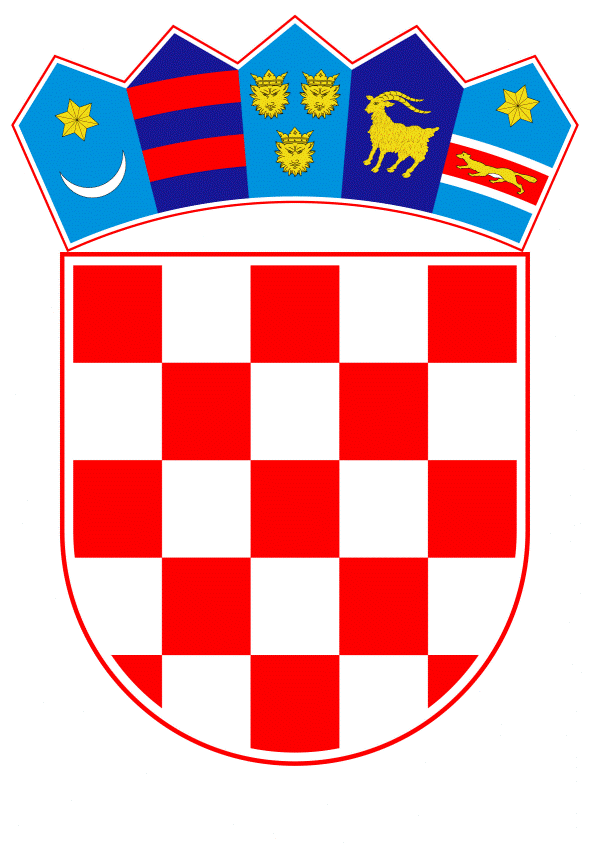 VLADA REPUBLIKE HRVATSKEZagreb, 22. studenoga 2019.______________________________________________________________________________________________________________________________________________________________________________________________________________________________											PRIJEDLOG Klasa:									 	Urbroj:	Zagreb,										PREDSJEDNIKU HRVATSKOGA SABORAPredmet:	Zastupničko pitanje Saše Đujića, u vezi sa smanjenjem opterećenja propisima	- odgovor Vlade		Zastupnik u Hrvatskome saboru, Saša Đujić, postavio je, sukladno s člankom 140. Poslovnika Hrvatskoga sabora (Narodne novine, br. 81/13, 113/16, 69/17 i 29/18), zastupničko pitanje u vezi sa smanjenjem opterećenja propisima.		Na navedeno zastupničko pitanje Vlada Republike Hrvatske, daje sljedeći odgovor:Ministarstvo gospodarstva, poduzetništva i obrta pokrenulo je projekt „Pregled regulatornih politika u Hrvatskoj“ u okviru kojeg je provedena stručna analiza regulativnih politika i procesa donošenja propisa. Istim je utvrđeno kako je Republika Hrvatska ostvarila značajan napredak u jačanju svojeg okvira regulatorne politike te se nalazi u prosjeku država članica Europske unije.Također, Ministarstvo gospodarstva, poduzetništva i obrta je do sada pripremilo tri akcijska plana za administrativno rasterećenje s 553 mjere te kao nastavak reformskih mjera provodi projekt „Mjerenje i smanjenje administrativnih opterećenja poslovnih procedura, optimizacija registara neporeznih davanja i upravnih pristojbi“. Provedbom svih mjera iz akcijskih planova omogućit će se smanjenje administrativnih troškova propisa za 22 % odnosno 2,7 milijardi kuna.		Nadalje, Vlada Republike Hrvatske je u mandatu 2016. – 2020. godine na listu prioriteta uvrstila digitalizaciju, a shodno tome nadležno Ministarstvo uprave kontinuirano provodi niz aktivnosti kako bi ubrzalo digitalizaciju svih procesa javne uprave. Digitalizacija se provodi u dva smjera, jedan je digitalizacija usluga prema građanima i poslovnim subjektima, a drugi digitalizacija internih postupaka i procesa u tijelima javne uprave. Jedan od ključnih projekata digitalizacije javne uprave je e-Poslovanje koji će omogućiti jedinstveni pristup elektroničkim uslugama za poslovne korisnike.	Eventualno potrebna dodatna obrazloženja u vezi s pitanjem zastupnika, dat će Darko Horvat, ministar gospodarstva, poduzetništva i obrta.PREDSJEDNIKmr. sc. Andrej PlenkovićPredlagatelj:Ministarstvo gospodarstva, poduzetništva i obrtaPredmet:Verifikacija odgovora na zastupničko pitanje Saše Đujića, u vezi sa smanjenjem opterećenja propisima